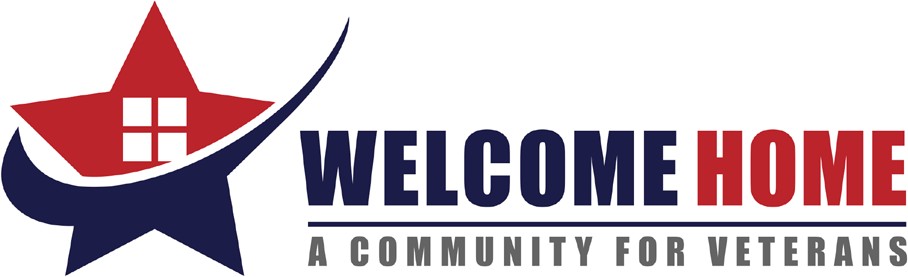 LIST OF NEEDSSpring 2022New Women’s T-shirts (sizes S-XL)New Men’s Thermal Bottoms. (sizes L-XXL)Pantry Staples: Non-perishable, canned, and dry goods (canned foods such as fruit, veggies, soups, sauces, beans, and dry goods, such as pasta, rice, boxed meals, sugar, flour, coffee, etc.)Manual-can openers New Mainstays Rubber Bathmats (18x36)New or Gently Used serving utensils (Large Spoons, Ladles, Spatulas and Potato Peelers) for Transitioning into HousingNew Small, Medium, Large, and XL Sized Men’s Underwear (brief and boxer)New Medium Women’s UnderwearNew White Men’s Undershirts (sizes Medium – XXL)New Laundry Baskets7-Gallon plastic trash cansNew Full-Size SheetsNew Twin-Size SheetsMen and Women’s Deodorant$10.00 and $15.00 Walmart Gift Cards and Breaktime Gas Cards (to be used for rewards for Veteran Program Participants going beyond the call of duty)Because of our generous supporters, we have an overabundance of socks at this time and request that all sock donations be delivered to other local organizations in need.